The Town of Erliquin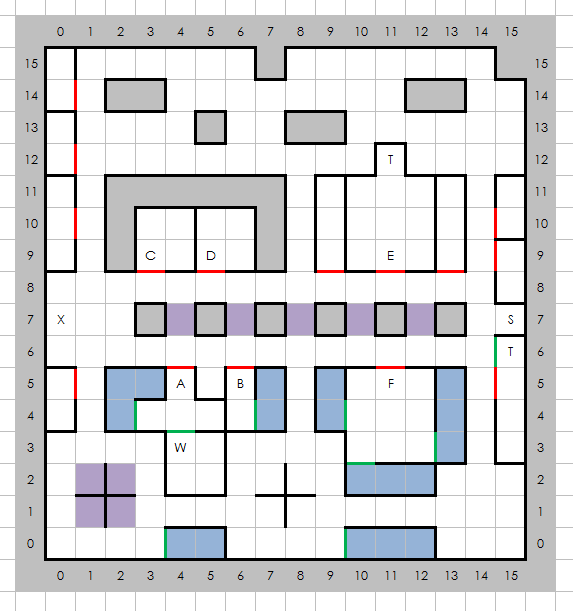 Places of NoteInn of ErliquinFour Star FoodsCurrent Trends IronworksTavern of Tall TalesSuperior TrainingTemple GaucheStairs DownTown ExitTown TreasureThe Wizard Agar